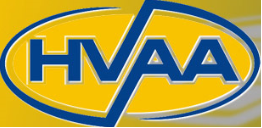 The Huntingdon Valley Athletics AssociationThomas C. Davenport Award Application(Deadline for receipt of applications to HVAA is April 15)Dedicated to the memory of Thomas C. Davenport, an officer of the HVAA Board of Directors and proud Lower Moreland community member. This $500 scholarship will be awarded annually to an eligible Lower Moreland graduating high school senior who is going on to pursue a secondary education.  In keeping with Thomas Davenport’s commitment to our community and athletics, the recipient of this award must be involved in LMHS athletics.  They should have had a strong involvement in the HVAA programs and should demonstrate good sportsmanship and a sense of fair play.  They must show a strong sense of commitment to HVAA.Instruction to Applicant:Please provide the information requested. Print and mail application to HVAA, PO Box 155, Huntingdon Valley, PA 19006 – ATTN Scholarship Committee. The HVAA Board of Directors will review all applications. HVAA may request that you participate in an interview. The chosen recipient will be notified by mail.
Part 1:Applicant’s Name:										Applicant’s Address:										Applicant’s Phone:	(home)					(alternate)			Email address:											Part 2:Please list the Colleges/Universities/Higher Education Programs to which you have applied for admission. 	
Circle any to which you have been accepted.1.						2.					3.						4.					5.						6.					Part 3:Please provide the names and phone numbers of 3 non-family adult references that the HVAA selection committee may contact for further information:1.											2.											3.											Part 4:Please list all community-related service activities in which you have been involved and briefly describe your involvement and dates of service. Activity/Organization		Dates		Involvement			 Part 5:Essay: Using approximately 250 words, please describe your future plans and why you believe you are deserving of this award.  Please tell us how you feel your involvement in HVAA has better prepared you for your future and your secondary education. (If you complete this application using MS Word you will not be limited by the space provided. Ifyou print this application and hand-write your answer, please include additional sheets as needed.)